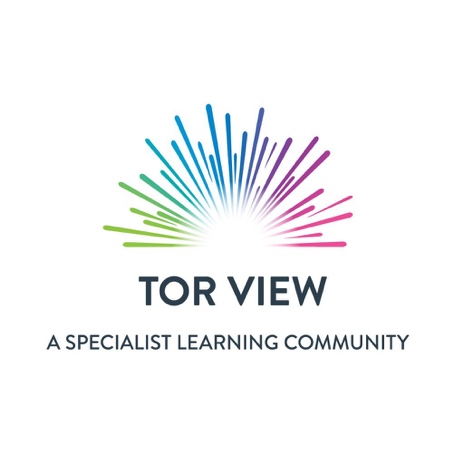 Long Term Mapping Creative & Digital Media KS5Cycle 1Cycle 2Cycle 3(2022-23)(2023-24)(2024-25)Autumn 1Photography and Picture: Selling ImagesSocial Media: Using Social MediaOnline platforms (streaming)Autumn 2Photography and Animation: Jobs in the MediaSocial Media: Jobs in Social MediaMediaSpring1Video Camera Project: Using SoftwareTypes of Broadcasting (TV/ Radio/ Online)ImagesSpring2Video Camera Project Continued: Developing computer literacyJobs in Broadcasting (TV/ Radio/ Online)AudioSummer 1Recording sound: Using SoftwareAnimationVideoSummer 2Multi Media Project: Making a PresentationNewspaper & MagazinesGamesMEDIUM-TERM PLANNINGMEDIUM-TERM PLANNINGMEDIUM-TERM PLANNINGMEDIUM-TERM PLANNINGMEDIUM-TERM PLANNINGMEDIUM-TERM PLANNINGMEDIUM-TERM PLANNINGMEDIUM-TERM PLANNINGMEDIUM-TERM PLANNINGMEDIUM-TERM PLANNINGMEDIUM-TERM PLANNINGMEDIUM-TERM PLANNINGMEDIUM-TERM PLANNINGAspiration for LifeAspiration for LifeAspiration for LifeTo develop their use of technology.To develop their use of technology.Language for LifeLanguage for LifeDevelop and understand new vocabulary associated with ICT.Develop and understand new vocabulary associated with ICT.Learning for LifeLearning for LifeTo use their skills in a range of setting and put them to practical use.To use their skills in a range of setting and put them to practical use.CYCLE 2To develop a range of Digital Skills that can be used in a working environment and personally showing an awareness of the need to store images and video safely and creating strong passwords. Social MediaSocial MediaSocial MediaSocial MediaBroadcastingBroadcastingBroadcastingBroadcastingMusic / sound recordingMusic / sound recordingMusic / sound recordingMusic / sound recordingCYCLE 2To develop a range of Digital Skills that can be used in a working environment and personally showing an awareness of the need to store images and video safely and creating strong passwords. Autumn 17 weeksAutumn 17 weeksAutumn 27 weeksAutumn 27 weeksSpring 17 weeksSpring 17 weeksSpring 27 weeksSpring 27 weeksSummer 15 weeksSummer 15 weeksSummer 27 weeksSummer 27 weeksCYCLE 2To develop a range of Digital Skills that can be used in a working environment and personally showing an awareness of the need to store images and video safely and creating strong passwords. Using Social MediaUsing Social MediaJobs in Social MediaJobs in Social MediaTypes of BroadcastingTypes of BroadcastingJobs in BroadcastingJobs in BroadcastingAnimationAnimationNewspaper & MagazinesNewspaper & MagazinesCYCLE 2To develop a range of Digital Skills that can be used in a working environment and personally showing an awareness of the need to store images and video safely and creating strong passwords. To access social media safely and understand how it is used in society.To access social media safely and understand how it is used in society.To access social media safely and understand how it is used in society.To access social media safely and understand how it is used in society.To access types of broadcasting and understand the jobs available across the industry. To access types of broadcasting and understand the jobs available across the industry. To access types of broadcasting and understand the jobs available across the industry. To access types of broadcasting and understand the jobs available across the industry. To create a story by using photos to create a story board and develop this further through using different types of animation.To create a story by using photos to create a story board and develop this further through using different types of animation.To create newspaper articles and understand the role of the mediaTo create newspaper articles and understand the role of the mediaCYCLE 2To develop a range of Digital Skills that can be used in a working environment and personally showing an awareness of the need to store images and video safely and creating strong passwords. SUGGESTED  ACTIVITIES/ SOFTWARESUGGESTED  ACTIVITIES/ SOFTWARESUGGESTED  ACTIVITIES/ SOFTWARESUGGESTED  ACTIVITIES/ SOFTWARESUGGESTED  ACTIVITIES/ SOFTWARESUGGESTED  ACTIVITIES/ SOFTWARESUGGESTED  ACTIVITIES/ SOFTWARESUGGESTED  ACTIVITIES/ SOFTWARESUGGESTED  ACTIVITIES/ SOFTWARESUGGESTED  ACTIVITIES/ SOFTWARESUGGESTED  ACTIVITIES/ SOFTWARESUGGESTED  ACTIVITIES/ SOFTWARECYCLE 2To develop a range of Digital Skills that can be used in a working environment and personally showing an awareness of the need to store images and video safely and creating strong passwords. Snapchat, TikTok, Facebook, Whatapp, Twitter, Instagram, Youtube, Skype, Tinder, Pinterest, SpotifySnapchat, TikTok, Facebook, Whatapp, Twitter, Instagram, Youtube, Skype, Tinder, Pinterest, SpotifySnapchat, TikTok, Facebook, Whatapp, Twitter, Instagram, Youtube, Skype, Tinder, Pinterest, SpotifySnapchat, TikTok, Facebook, Whatapp, Twitter, Instagram, Youtube, Skype, Tinder, Pinterest, SpotifyStoryboardsUsing camera to tell a storyPhotostoryStop Motion animationRecording video using different devicesCreating a storyboardUsing iMovieTrip to Media City – Animation ThemeRadio, Television, InternetPhotographer, videographer, stage lighting, presenting, set designStoryboardsUsing camera to tell a storyPhotostoryStop Motion animationRecording video using different devicesCreating a storyboardUsing iMovieTrip to Media City – Animation ThemeRadio, Television, InternetPhotographer, videographer, stage lighting, presenting, set designStoryboardsUsing camera to tell a storyPhotostoryStop Motion animationRecording video using different devicesCreating a storyboardUsing iMovieTrip to Media City – Animation ThemeRadio, Television, InternetPhotographer, videographer, stage lighting, presenting, set designStoryboardsUsing camera to tell a storyPhotostoryStop Motion animationRecording video using different devicesCreating a storyboardUsing iMovieTrip to Media City – Animation ThemeRadio, Television, InternetPhotographer, videographer, stage lighting, presenting, set designStoryboardsUsing camera to tell a storyPhotostoryStop Motion animationRecording video using different devicesCreating a storyboardUsing iMovieTrip to Media City – Animation ThemeDisney+StoryboardsUsing camera to tell a storyPhotostoryStop Motion animationRecording video using different devicesCreating a storyboardUsing iMovieTrip to Media City – Animation ThemeDisney+Microsoft publisherComparing textsCreating HeadlinesComprehensionMicrosoft publisherComparing textsCreating HeadlinesComprehensionCYCLE 2To develop a range of Digital Skills that can be used in a working environment and personally showing an awareness of the need to store images and video safely and creating strong passwords. VOCABULARYVOCABULARYVOCABULARYVOCABULARYVOCABULARYVOCABULARYVOCABULARYVOCABULARYVOCABULARYVOCABULARYVOCABULARYVOCABULARYCYCLE 2To develop a range of Digital Skills that can be used in a working environment and personally showing an awareness of the need to store images and video safely and creating strong passwords. Users, Profile, Settings, Private, Personal, Public, Share, Like, Image, Followers, Tweets, influencers, upload. Users, Profile, Settings, Private, Personal, Public, Share, Like, Image, Followers, Tweets, influencers, upload. Users, Profile, Settings, Private, Personal, Public, Share, Like, Image, Followers, Tweets, influencers, upload. Users, Profile, Settings, Private, Personal, Public, Share, Like, Image, Followers, Tweets, influencers, upload. Public, Internet, social, propaganda, magazine, newspaper, radio, podcast, BBC, Platforms, Photographer, videographer, stage lighting, presenting, set designPublic, Internet, social, propaganda, magazine, newspaper, radio, podcast, BBC, Platforms, Photographer, videographer, stage lighting, presenting, set designPublic, Internet, social, propaganda, magazine, newspaper, radio, podcast, BBC, Platforms, Photographer, videographer, stage lighting, presenting, set designPublic, Internet, social, propaganda, magazine, newspaper, radio, podcast, BBC, Platforms, Photographer, videographer, stage lighting, presenting, set designVideo, Record, Editing, Crop, Cut, Jump Cut, Mise-en-scene, Iconography, Semiotics, Set, Casting, Stop motion, YouTubeVideo, Record, Editing, Crop, Cut, Jump Cut, Mise-en-scene, Iconography, Semiotics, Set, Casting, Stop motion, YouTubeTabloidBroadsheetMagazineWriting for a purposePicturesTextFormattingPublisherTabloidBroadsheetMagazineWriting for a purposePicturesTextFormattingPublisherCYCLE 2To develop a range of Digital Skills that can be used in a working environment and personally showing an awareness of the need to store images and video safely and creating strong passwords. IMPLEMENTATIONIMPLEMENTATIONIMPLEMENTATIONIMPLEMENTATIONIMPLEMENTATIONIMPLEMENTATIONIMPLEMENTATIONIMPLEMENTATIONIMPLEMENTATIONIMPLEMENTATIONIMPLEMENTATIONIMPLEMENTATIONCYCLE 2To develop a range of Digital Skills that can be used in a working environment and personally showing an awareness of the need to store images and video safely and creating strong passwords. Week 1: What is social mediaWeek 2: Purpose of social mediaWeek 3: Profiles Week 4-7: Using social media and how to stay safeWeek 1: What is social mediaWeek 2: Purpose of social mediaWeek 3: Profiles Week 4-7: Using social media and how to stay safeWeek 1: Jobs in social mediaWeek 2-6: App designWeek 7: AssessmentWeek 1: Jobs in social mediaWeek 2-6: App designWeek 7: AssessmentWeek 1: History of broadcastingWeek 2: Broadcasting platforms Week 3-5: Broadcasting projectWeek 6: Uploading / Storing Video (OS) and assessmentWeek 1: History of broadcastingWeek 2: Broadcasting platforms Week 3-5: Broadcasting projectWeek 6: Uploading / Storing Video (OS) and assessmentWeek 1: Jobs in broadcasting (research)Week 2: PhotographyWeek 3: VideographyWeek 4: Web design/ social mediaWeek 5: Script writingWeek 6: Lighting Week 1: Jobs in broadcasting (research)Week 2: PhotographyWeek 3: VideographyWeek 4: Web design/ social mediaWeek 5: Script writingWeek 6: Lighting Week 1: History of animationWeek 2: Types of animation Week 3-5: Animation project Week 6: Trip to Media CityWeek 1: History of animationWeek 2: Types of animation Week 3-5: Animation project Week 6: Trip to Media CityWeek 1: Newspaper (broadsheet and tabloid)Week 2: HeadlinesWeek 3: PhotographyWeek 4: FormatWeek 5-6: Creating an articleWeek 7: AssessmentWeek 1: Newspaper (broadsheet and tabloid)Week 2: HeadlinesWeek 3: PhotographyWeek 4: FormatWeek 5-6: Creating an articleWeek 7: AssessmentCYCLE 2INTENTWeek 1: What is social mediaWeek 2: Purpose of social mediaWeek 3: Profiles Week 4-7: Using social media and how to stay safeWeek 1: What is social mediaWeek 2: Purpose of social mediaWeek 3: Profiles Week 4-7: Using social media and how to stay safeWeek 1: Jobs in social mediaWeek 2-6: App designWeek 7: AssessmentWeek 1: Jobs in social mediaWeek 2-6: App designWeek 7: AssessmentWeek 1: History of broadcastingWeek 2: Broadcasting platforms Week 3-5: Broadcasting projectWeek 6: Uploading / Storing Video (OS) and assessmentWeek 1: History of broadcastingWeek 2: Broadcasting platforms Week 3-5: Broadcasting projectWeek 6: Uploading / Storing Video (OS) and assessmentWeek 1: Jobs in broadcasting (research)Week 2: PhotographyWeek 3: VideographyWeek 4: Web design/ social mediaWeek 5: Script writingWeek 6: Lighting Week 1: Jobs in broadcasting (research)Week 2: PhotographyWeek 3: VideographyWeek 4: Web design/ social mediaWeek 5: Script writingWeek 6: Lighting Week 1: History of animationWeek 2: Types of animation Week 3-5: Animation project Week 6: Trip to Media CityWeek 1: History of animationWeek 2: Types of animation Week 3-5: Animation project Week 6: Trip to Media CityWeek 1: Newspaper (broadsheet and tabloid)Week 2: HeadlinesWeek 3: PhotographyWeek 4: FormatWeek 5-6: Creating an articleWeek 7: AssessmentWeek 1: Newspaper (broadsheet and tabloid)Week 2: HeadlinesWeek 3: PhotographyWeek 4: FormatWeek 5-6: Creating an articleWeek 7: AssessmentMEDIUM-TERM PLANNING Cycle 3MEDIUM-TERM PLANNING Cycle 3MEDIUM-TERM PLANNING Cycle 3MEDIUM-TERM PLANNING Cycle 3MEDIUM-TERM PLANNING Cycle 3MEDIUM-TERM PLANNING Cycle 3MEDIUM-TERM PLANNING Cycle 3MEDIUM-TERM PLANNING Cycle 3MEDIUM-TERM PLANNING Cycle 3MEDIUM-TERM PLANNING Cycle 3MEDIUM-TERM PLANNING Cycle 3MEDIUM-TERM PLANNING Cycle 3MEDIUM-TERM PLANNING Cycle 3MEDIUM-TERM PLANNING Cycle 3MEDIUM-TERM PLANNING Cycle 3MEDIUM-TERM PLANNING Cycle 3MEDIUM-TERM PLANNING Cycle 3Aspiration for LifeAspiration for LifeAspiration for LifeTo use ICT in my daily lifeTo use ICT in my daily lifeTo use ICT in my daily lifeTo use ICT in my daily lifeLanguage for LifeLanguage for LifeDeveloping key vocabularyDeveloping key vocabularyLearning for LifeLearning for LifeOnline safety – staying safe onlineOnline safety – staying safe onlineOnline safety – staying safe onlineOnline safety – staying safe onlineCYCLE 3To develop a wide vocabulary of Computing terminology and develop a greater understanding of the world and jobs within it. Introducing Online SafetyIntroducing Online SafetyIntroducing Online SafetyIntroducing Online SafetyIntroducing Online SafetyIntroducing Online SafetyNetworkingNetworkingNetworkingNetworkingCYCLE 3To develop a wide vocabulary of Computing terminology and develop a greater understanding of the world and jobs within it. Autumn 17 weeksAutumn 17 weeksAutumn 17 weeksAutumn 17 weeksAutumn 28 weeksAutumn 28 weeksSpring 16 weeksSpring 16 weeksSpring 26 weeksSpring 26 weeksSummer 15 weeksSummer 15 weeksSummer 15 weeksSummer 27 weeksSummer 27 weeksSummer 27 weeksCYCLE 3To develop a wide vocabulary of Computing terminology and develop a greater understanding of the world and jobs within it. Online PlatformsOnline PlatformsOnline PlatformsOnline PlatformsMedia Media ImagesImagesAudioAudioVideoVideoVideoGamesGamesGamesCYCLE 3To develop a wide vocabulary of Computing terminology and develop a greater understanding of the world and jobs within it. .How to use a range of platforms (and safeguard yourself).How to use a range of platforms (and safeguard yourself).How to use a range of platforms (and safeguard yourself).How to use a range of platforms (and safeguard yourself)To access a range of mediaTo access a range of mediaTo learn how to use photo editing softwareTo learn how to use photo editing softwareTo understand how to record and create audio files. To understand how to record and create audio files. To create video and how to postTo create video and how to postTo create video and how to postTo access and range of games across various platformsTo access and range of games across various platformsTo access and range of games across various platformsCYCLE 3To develop a wide vocabulary of Computing terminology and develop a greater understanding of the world and jobs within it. SUGGESTED  ACTIVITIES/ SOFTWARESUGGESTED  ACTIVITIES/ SOFTWARESUGGESTED  ACTIVITIES/ SOFTWARESUGGESTED  ACTIVITIES/ SOFTWARESUGGESTED  ACTIVITIES/ SOFTWARESUGGESTED  ACTIVITIES/ SOFTWARESUGGESTED  ACTIVITIES/ SOFTWARESUGGESTED  ACTIVITIES/ SOFTWARESUGGESTED  ACTIVITIES/ SOFTWARESUGGESTED  ACTIVITIES/ SOFTWARESUGGESTED  ACTIVITIES/ SOFTWARESUGGESTED  ACTIVITIES/ SOFTWARESUGGESTED  ACTIVITIES/ SOFTWARESUGGESTED  ACTIVITIES/ SOFTWARESUGGESTED  ACTIVITIES/ SOFTWARESUGGESTED  ACTIVITIES/ SOFTWARECYCLE 3To develop a wide vocabulary of Computing terminology and develop a greater understanding of the world and jobs within it.  FacebookTwitterTeamsCEOP TikTokSocial MediaSpotify FacebookTwitterTeamsCEOP TikTokSocial MediaSpotify FacebookTwitterTeamsCEOP TikTokSocial MediaSpotifyUnder reviewUnder reviewUnder reviewUnder reviewUnder reviewUnder reviewUnder reviewUnder reviewUnder reviewUnder reviewUnder reviewUnder reviewUnder reviewCYCLE 3To develop a wide vocabulary of Computing terminology and develop a greater understanding of the world and jobs within it. VOCABULARYVOCABULARYVOCABULARYVOCABULARYVOCABULARYVOCABULARYVOCABULARYVOCABULARYVOCABULARYVOCABULARYVOCABULARYVOCABULARYVOCABULARYVOCABULARYVOCABULARYVOCABULARYCYCLE 3To develop a wide vocabulary of Computing terminology and develop a greater understanding of the world and jobs within it. UsernamePasswordWifiConnectionAvatarGhostingPhishingOnline SafeguardingUsernamePasswordWifiConnectionAvatarGhostingPhishingOnline SafeguardingUnder reviewUnder reviewUnder reviewUnder reviewUnder reviewUnder reviewUnder reviewUnder reviewUnder reviewUnder reviewUnder reviewUnder reviewUnder reviewUnder reviewCYCLE 3To develop a wide vocabulary of Computing terminology and develop a greater understanding of the world and jobs within it. IMPLEMENTATIONIMPLEMENTATIONIMPLEMENTATIONIMPLEMENTATIONIMPLEMENTATIONIMPLEMENTATIONIMPLEMENTATIONIMPLEMENTATIONIMPLEMENTATIONIMPLEMENTATIONIMPLEMENTATIONIMPLEMENTATIONIMPLEMENTATIONIMPLEMENTATIONIMPLEMENTATIONIMPLEMENTATIONCYCLE 3To develop a wide vocabulary of Computing terminology and develop a greater understanding of the world and jobs within it. Week 1: Online Safeguarding Week 2: Social Media platformsWeek 3: Creating usernames and passwordsWeek 4: Ghosting/ PhishingWeek 5: AvatarsWeek 6: Week 7: Assessment- Survey MonkeyWeek 1: Online Safeguarding Week 2: Social Media platformsWeek 3: Creating usernames and passwordsWeek 4: Ghosting/ PhishingWeek 5: AvatarsWeek 6: Week 7: Assessment- Survey MonkeyWeek 1: Online Safeguarding Week 2: Social Media platformsWeek 3: Creating usernames and passwordsWeek 4: Ghosting/ PhishingWeek 5: AvatarsWeek 6: Week 7: Assessment- Survey MonkeyWeek 1: Online Safeguarding Week 2: Social Media platformsWeek 3: Creating usernames and passwordsWeek 4: Ghosting/ PhishingWeek 5: AvatarsWeek 6: Week 7: Assessment- Survey MonkeyWeek 1: Week 2: Week 3 -4: Week 5- 7: Week 8: Assessment- Survey MonkeyWeek 1: Week 2: Week 3 -4: Week 5- 7: Week 8: Assessment- Survey MonkeyWeek 1: Week 2: Week 3: Week 4-5: Week 6: Assessment – Survey MonkeyWeek 1: Week 2: Week 3: Week 4-5: Week 6: Assessment – Survey MonkeyWeek 1: Week 2: Week 3: Week 4: Week 5: Week 6: Assessment – Survey MonkeyWeek 1: Week 2: Week 3: Week 4: Week 5: Week 6: Assessment – Survey MonkeyWeek 1-3: Week 4: Week 5: Assessment – Survey MonkeyWeek 1-3: Week 4: Week 5: Assessment – Survey MonkeyWeek 1-3: Week 4: Week 5: Assessment – Survey MonkeyWeek 1: Week 2: Week 3-5: Week 6: Week 7: Assessment – Survey MonkeyWeek 1: Week 2: Week 3-5: Week 6: Week 7: Assessment – Survey MonkeyWeek 1: Week 2: Week 3-5: Week 6: Week 7: Assessment – Survey MonkeyCYCLE 3INTENTWeek 1: Online Safeguarding Week 2: Social Media platformsWeek 3: Creating usernames and passwordsWeek 4: Ghosting/ PhishingWeek 5: AvatarsWeek 6: Week 7: Assessment- Survey MonkeyWeek 1: Online Safeguarding Week 2: Social Media platformsWeek 3: Creating usernames and passwordsWeek 4: Ghosting/ PhishingWeek 5: AvatarsWeek 6: Week 7: Assessment- Survey MonkeyWeek 1: Online Safeguarding Week 2: Social Media platformsWeek 3: Creating usernames and passwordsWeek 4: Ghosting/ PhishingWeek 5: AvatarsWeek 6: Week 7: Assessment- Survey MonkeyWeek 1: Online Safeguarding Week 2: Social Media platformsWeek 3: Creating usernames and passwordsWeek 4: Ghosting/ PhishingWeek 5: AvatarsWeek 6: Week 7: Assessment- Survey MonkeyWeek 1: Week 2: Week 3 -4: Week 5- 7: Week 8: Assessment- Survey MonkeyWeek 1: Week 2: Week 3 -4: Week 5- 7: Week 8: Assessment- Survey MonkeyWeek 1: Week 2: Week 3: Week 4-5: Week 6: Assessment – Survey MonkeyWeek 1: Week 2: Week 3: Week 4-5: Week 6: Assessment – Survey MonkeyWeek 1: Week 2: Week 3: Week 4: Week 5: Week 6: Assessment – Survey MonkeyWeek 1: Week 2: Week 3: Week 4: Week 5: Week 6: Assessment – Survey MonkeyWeek 1-3: Week 4: Week 5: Assessment – Survey MonkeyWeek 1-3: Week 4: Week 5: Assessment – Survey MonkeyWeek 1-3: Week 4: Week 5: Assessment – Survey MonkeyWeek 1: Week 2: Week 3-5: Week 6: Week 7: Assessment – Survey MonkeyWeek 1: Week 2: Week 3-5: Week 6: Week 7: Assessment – Survey MonkeyWeek 1: Week 2: Week 3-5: Week 6: Week 7: Assessment – Survey MonkeyMEDIUM-TERM PLANNINGMEDIUM-TERM PLANNINGMEDIUM-TERM PLANNINGMEDIUM-TERM PLANNINGMEDIUM-TERM PLANNINGMEDIUM-TERM PLANNINGMEDIUM-TERM PLANNINGMEDIUM-TERM PLANNINGMEDIUM-TERM PLANNINGMEDIUM-TERM PLANNINGMEDIUM-TERM PLANNINGMEDIUM-TERM PLANNINGMEDIUM-TERM PLANNINGMEDIUM-TERM PLANNINGAspiration for LifeAspiration for LifeAspiration for LifeTo develop their use of technology.To develop their use of technology.Language for LifeLanguage for LifeDevelop and understand new vocabulary associated with ICT.Develop and understand new vocabulary associated with ICT.Learning for LifeLearning for LifeTo use their skills in a range of setting and put them to practical use.To use their skills in a range of setting and put them to practical use.To use their skills in a range of setting and put them to practical use.CYCLE 1To develop a range of Digital Skills that can be used in a working environment and personally showing an awareness of the need to store images and video safely and creating strong passwords. PhotographyPhotographyPhotographyPhotographyVideosVideosVideosVideosMusic / sound recordingMusic / sound recordingMusic / sound recordingMusic / sound recordingMusic / sound recordingCYCLE 1To develop a range of Digital Skills that can be used in a working environment and personally showing an awareness of the need to store images and video safely and creating strong passwords. Autumn 17 weeksAutumn 17 weeksAutumn 27 weeksAutumn 27 weeksSpring 17 weeksSpring 17 weeksSpring 27 weeksSpring 27 weeksSummer 15 weeksSummer 15 weeksSummer 27 weeksSummer 27 weeksSummer 27 weeksCYCLE 1To develop a range of Digital Skills that can be used in a working environment and personally showing an awareness of the need to store images and video safely and creating strong passwords. Photography and Picture: Selling ImagesPhotography and Picture: Selling ImagesPhotography and Animation: Jobs in the MediaPhotography and Animation: Jobs in the MediaVideo Camera Project: Using SoftwareVideo Camera Project: Using SoftwareVideo Camera Project Continued: Developing computer literacyVideo Camera Project Continued: Developing computer literacyRecording sound: Using SoftwareRecording sound: Using SoftwareMulti Media Project: Making a PresentationMulti Media Project: Making a PresentationMulti Media Project: Making a PresentationCYCLE 1To develop a range of Digital Skills that can be used in a working environment and personally showing an awareness of the need to store images and video safely and creating strong passwords. To be able to take, edit and share images. To be a good online citizen. To recognise the role of media in or day to day lives. To be able to take, edit and share images. To be a good online citizen. To recognise the role of media in or day to day lives. To be able to take, edit and share images. To be a good online citizen. To recognise the role of media in or day to day lives. To be able to take, edit and share images. To be a good online citizen. To recognise the role of media in or day to day lives. To be able to use and create a video using software. To be able to use and create a video using software. To be able to use and create a video using software. To be able to use and create a video using software. To use a device to capture and record sound and play it backTo use a device to capture and record sound and play it backTo use a device to capture and record sound and play it backTo piece together the skills taught to create their own multi media projectTo piece together the skills taught to create their own multi media projectCYCLE 1To develop a range of Digital Skills that can be used in a working environment and personally showing an awareness of the need to store images and video safely and creating strong passwords. SUGGESTED  ACTIVITIES/ SOFTWARESUGGESTED  ACTIVITIES/ SOFTWARESUGGESTED  ACTIVITIES/ SOFTWARESUGGESTED  ACTIVITIES/ SOFTWARESUGGESTED  ACTIVITIES/ SOFTWARESUGGESTED  ACTIVITIES/ SOFTWARESUGGESTED  ACTIVITIES/ SOFTWARESUGGESTED  ACTIVITIES/ SOFTWARESUGGESTED  ACTIVITIES/ SOFTWARESUGGESTED  ACTIVITIES/ SOFTWARESUGGESTED  ACTIVITIES/ SOFTWARESUGGESTED  ACTIVITIES/ SOFTWARESUGGESTED  ACTIVITIES/ SOFTWARECYCLE 1To develop a range of Digital Skills that can be used in a working environment and personally showing an awareness of the need to store images and video safely and creating strong passwords. Snapchat, TikTok, Facebook, Whatapp, Twitter, Instagram, Youtube, Skype, Tinder, Pinterest, Spotify, news feeds, bbc, photoshop, filters, MS paintSnapchat, TikTok, Facebook, Whatapp, Twitter, Instagram, Youtube, Skype, Tinder, Pinterest, Spotify, news feeds, bbc, photoshop, filters, MS paintSnapchat, TikTok, Facebook, Whatapp, Twitter, Instagram, Youtube, Skype, Tinder, Pinterest, Spotify, news feeds, bbc, photoshop, filters, MS paintSnapchat, TikTok, Facebook, Whatapp, Twitter, Instagram, Youtube, Skype, Tinder, Pinterest, Spotify, news feeds, bbc, photoshop, filters, MS paintStop Motion animationRecording video using different devicesCreating a storyboardUsing iMovieTrip to Media City – Animation ThemeRadio, Television, InternetPhotographer, videographer, stage lighting, presenting, set designWallace & Gromit (Aardman productions)Stop Motion animationRecording video using different devicesCreating a storyboardUsing iMovieTrip to Media City – Animation ThemeRadio, Television, InternetPhotographer, videographer, stage lighting, presenting, set designWallace & Gromit (Aardman productions)Stop Motion animationRecording video using different devicesCreating a storyboardUsing iMovieTrip to Media City – Animation ThemeRadio, Television, InternetPhotographer, videographer, stage lighting, presenting, set designWallace & Gromit (Aardman productions)Stop Motion animationRecording video using different devicesCreating a storyboardUsing iMovieTrip to Media City – Animation ThemeRadio, Television, InternetPhotographer, videographer, stage lighting, presenting, set designWallace & Gromit (Aardman productions)PodcastsRadioMicrophonesTypes of soundsCapturing soundEditingSound bitesPodcastsRadioMicrophonesTypes of soundsCapturing soundEditingSound bitesiMoviesGarage bandMicrophonesVideosPictureSocial media campaignBlogsVlogsiMoviesGarage bandMicrophonesVideosPictureSocial media campaignBlogsVlogsiMoviesGarage bandMicrophonesVideosPictureSocial media campaignBlogsVlogsCYCLE 1To develop a range of Digital Skills that can be used in a working environment and personally showing an awareness of the need to store images and video safely and creating strong passwords. VOCABULARYVOCABULARYVOCABULARYVOCABULARYVOCABULARYVOCABULARYVOCABULARYVOCABULARYVOCABULARYVOCABULARYVOCABULARYVOCABULARYVOCABULARYCYCLE 1To develop a range of Digital Skills that can be used in a working environment and personally showing an awareness of the need to store images and video safely and creating strong passwords. Messaging, profile, username, password, feed, image, picture, like, share, friend.Messaging, profile, username, password, feed, image, picture, like, share, friend.Messaging, profile, username, password, feed, image, picture, like, share, friend.Messaging, profile, username, password, feed, image, picture, like, share, friend.Stop, start, edit, clip, snip, play, stop, record.Stop, start, edit, clip, snip, play, stop, record.Stop, start, edit, clip, snip, play, stop, record.Stop, start, edit, clip, snip, play, stop, record.Listen, sound, play, pause, stop, record, overlay, loop.Listen, sound, play, pause, stop, record, overlay, loop.Determined by projectDetermined by projectDetermined by projectCYCLE 1To develop a range of Digital Skills that can be used in a working environment and personally showing an awareness of the need to store images and video safely and creating strong passwords. IMPLEMENTATIONIMPLEMENTATIONIMPLEMENTATIONIMPLEMENTATIONIMPLEMENTATIONIMPLEMENTATIONIMPLEMENTATIONIMPLEMENTATIONIMPLEMENTATIONIMPLEMENTATIONIMPLEMENTATIONIMPLEMENTATIONIMPLEMENTATIONCYCLE 1To develop a range of Digital Skills that can be used in a working environment and personally showing an awareness of the need to store images and video safely and creating strong passwords. Week 1: History of imaging/ photographsWeek 2: Use of images (advertising)Week 3: Creating an imageWeek 4-7: Using an image to sell/ selling an imageWeek 1: History of imaging/ photographsWeek 2: Use of images (advertising)Week 3: Creating an imageWeek 4-7: Using an image to sell/ selling an imageWeek 1: Jobs in the mediaWeek 2-6: Exploring different jobsWeek 7: AssessmentWeek 1: Jobs in the mediaWeek 2-6: Exploring different jobsWeek 7: AssessmentWeek 1: Using a camera Week 2: Using softwareWeek 3-5: Editing a videoWeek 6: Sharing a videoWeek 1: Using a camera Week 2: Using softwareWeek 3-5: Editing a videoWeek 6: Sharing a videoWeek 1: Jobs in broadcasting (research)Week 2: TripWeek 3-5: Creating a video for a purposeWeek 6: Assessment Week 1: Jobs in broadcasting (research)Week 2: TripWeek 3-5: Creating a video for a purposeWeek 6: Assessment Week 1: History of sound recordingWeek 2: Using devices Week 3-4: Recording soundsWeek 5: Editing soundsWeek 6: Trip to Media CityWeek 1: History of sound recordingWeek 2: Using devices Week 3-4: Recording soundsWeek 5: Editing soundsWeek 6: Trip to Media CityWeek 1-6: Creative projectWeek 7: AssessmentWeek 1-6: Creative projectWeek 7: AssessmentWeek 1-6: Creative projectWeek 7: AssessmentCYCLE 1INTENTWeek 1: History of imaging/ photographsWeek 2: Use of images (advertising)Week 3: Creating an imageWeek 4-7: Using an image to sell/ selling an imageWeek 1: History of imaging/ photographsWeek 2: Use of images (advertising)Week 3: Creating an imageWeek 4-7: Using an image to sell/ selling an imageWeek 1: Jobs in the mediaWeek 2-6: Exploring different jobsWeek 7: AssessmentWeek 1: Jobs in the mediaWeek 2-6: Exploring different jobsWeek 7: AssessmentWeek 1: Using a camera Week 2: Using softwareWeek 3-5: Editing a videoWeek 6: Sharing a videoWeek 1: Using a camera Week 2: Using softwareWeek 3-5: Editing a videoWeek 6: Sharing a videoWeek 1: Jobs in broadcasting (research)Week 2: TripWeek 3-5: Creating a video for a purposeWeek 6: Assessment Week 1: Jobs in broadcasting (research)Week 2: TripWeek 3-5: Creating a video for a purposeWeek 6: Assessment Week 1: History of sound recordingWeek 2: Using devices Week 3-4: Recording soundsWeek 5: Editing soundsWeek 6: Trip to Media CityWeek 1: History of sound recordingWeek 2: Using devices Week 3-4: Recording soundsWeek 5: Editing soundsWeek 6: Trip to Media CityWeek 1-6: Creative projectWeek 7: AssessmentWeek 1-6: Creative projectWeek 7: AssessmentWeek 1-6: Creative projectWeek 7: Assessment